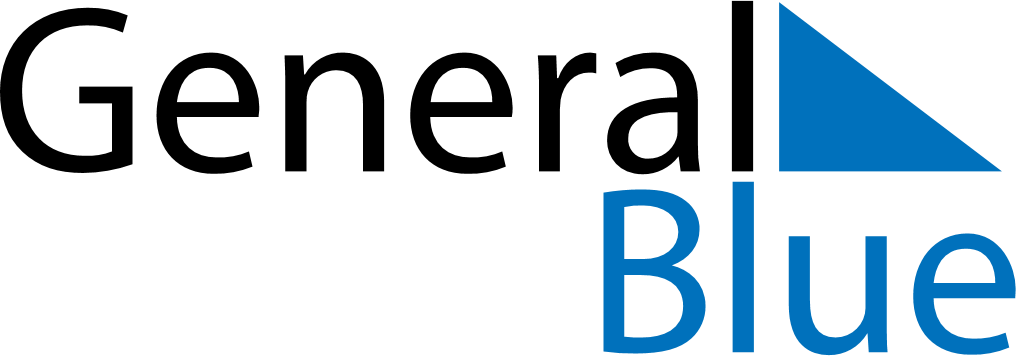 February 2026February 2026February 2026MaltaMaltaSundayMondayTuesdayWednesdayThursdayFridaySaturday1234567891011121314Feast of Saint Paul’s Shipwreck in Malta1516171819202122232425262728